Peterborough Dinner 2021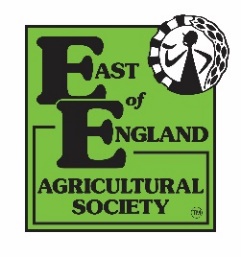 Held in the Cambridge Suite, East of England Showground on 18th November 2021 at 7pm for 7.30pm. Lounge Suits.Come to the Peterborough Dinner and enjoy a delicious four-course meal.Celebrate the presentations of the Long Service Awards and the Tony Whitsed Award.Be entertained by after dinner speaker, sports pundit and ex Leicester Tigers player,Andy Goode.Catch up and socialise with other Society Members, friends and colleagues.We look forward to seeing Society Members on the evening!MenuStarter: Seasonal Game terrine with homemade fig and apple chutney.Main: Roast rib of beef (carved at the table) with Yorkshire pudding, served with roast potatoes, other locally grown seasonal vegetables. Gravy, homemade Horseradish sauce and English Mustard.Dessert: Pear and Blackcurrant crumble served with custard.To finish: Cheese and biscuits followed by after dinner coffee.~Title: Mr / Mrs / Miss / Other (please specify) _______    Membership Number:__________________ Name:  _________________________________ Company: _________________________________Address:_____________________________________________________________________________________________________________________________________________________________Postcode:  ______________            Tel or Mobile: __________________________________________Email:___________________________________________Please reserve _________ tickets at £48 inc. VAT (Tables of 10 £480). How to pay overleaf.Name of table for the seating plan? (Company name):__________________________________Names of Guests – (please use block letters). As the roast rib of beef will be carved at the table, please can we suggest one of your party is elected to bring their own carving knife and fork to the dinner.  An apron and chef’s hat will be provided.  *Vegetarian option available upon request – if required please put an asterisk (*) by the guest's name and detail any other allergens or other special dietary requirements. 1.						2.3.						4.5.						6.7. 						8.9 .						10.Payment I would like _____  tickets at £48 (inc. VAT per ticket). Total paid for tickets £____________Please pre-order your table wine:Total amount to be paid = total ticket value + total wine value: £____________Payment methods:BACS: Sort Code: 09-02-22 Account Number: 10786862 	Please use reference: PBoDin/yoursurnameCard: Payment can be taken over the phone. Please call 01733 363 506 during office hours. * Please note that all payment details will be destroyed upon payment being taken.Invoice:  Please request when submitting your booking form via email, though please note cleared payment is required before 8th November 2021. 	Cheque: Made payable to ‘East of England Agricultural Society’ Please return this completed form with your remittance by 5th November 2021 to: Amelia Woolford, East of England Agricultural Society, East of England Showground, Peterborough PE2 6XE Email: awoolford@eastofengland.org.ukWine has been selected from Amps Fine Wines by Philip Amp, 4th generation independent wine merchant in Oundle Wine has been selected from Amps Fine Wines by Philip Amp, 4th generation independent wine merchant in Oundle Wine has been selected from Amps Fine Wines by Philip Amp, 4th generation independent wine merchant in Oundle Wine has been selected from Amps Fine Wines by Philip Amp, 4th generation independent wine merchant in Oundle QuantitySparkling WinePer bottleTotal £Prosecco Cavit Italy £21.00Nyetimber Classic Cuvee NV England £38.00QuantityWhite WineSauvignon Blanc Aquiline 2021 South Africa £19.00Pinot Grigio Tempo Passa Italy £19.00Chardonnay Montsable Pay D’Oc 2020 France £21.00Sauvignon Blanc Lawsons Dry Hills Marlborough New Zealand 2021 £24.00 QuantityRose WinePinot Grigio Rose Tempo Passa 2020 Italy £19.00 QuantityRed WineMerlot Seriti 2020 South Africa £19.00Shiraz Stones Throw Australia 2020 £19.00Malbec Alberca Argentina 2020 £21.00Rioja Crianza 2018 Palacio Camino Real Spain £22.00